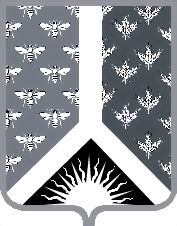 СОВЕТ НАРОДНЫХ ДЕПУТАТОВ НОВОКУЗНЕЦКОГО МУНИЦИПАЛЬНОГО РАЙОНАР Е Ш Е Н И Еот 30 июня 2021 г. № 276О назначении дополнительных выборов депутата Совета народных депутатов Новокузнецкого муниципального района второго созывапо одномандатному избирательному округу № 13Руководствуясь статьями 7, 63, 78 Закона Кемеровской области от 30.05.2011 № 54-ОЗ «О выборах в органы местного самоуправления в Кемеровской области - Кузбассе», статьями 13, 27 Устава муниципального образования «Новокузнецкий муниципальный район Кемеровской области - Кузбасса», Совет народных депутатов Новокузнецкого муниципального района  Р Е Ш И Л:1. Назначить дополнительные выборы депутата Совета народных депутатов Новокузнецкого муниципального района второго созыва по одномандатному избирательному округу № 13 на 19 сентября 2021 года.   	2. Настоящее Решение вступает в силу со дня его официального опубликования.Председатель Совета народных депутатов Новокузнецкого муниципального района                                                                             Е.В. Зеленская  